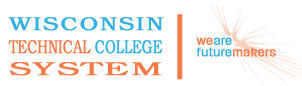 WTCS Repository10-809-128  Marriage & FamilyCourse Outcome SummaryCourse InformationPre/CorequisitesCourse CompetenciesDescriptionThis course introduces the student to the sociological aspects of marriage and family life in contemporary American society. Emphasis is on the study of cognitive, emotional, and behavioral patterns associated with courtship, love, mate selection, sexuality, and marriage. Moreover, it discusses the life span development in the family life cycle, balancing work and family, and parenting. This course is based on the premise that human attitudes, feelings, and behaviors are largely shaped and influenced by philosophy, gender, communication, and personal beliefs. Therefore, success in the institutions of marriage and family require knowledge and skills in the roles of spouse and parent and ways to apply concepts to daily life.Total Credits3.00PrerequisiteEach Wisconsin Technical College determines the General Education course prerequisites used by their academic institution. If prerequisites for a course are determined to be appropriate, the final Course Outcome Summary must identify the prerequisites approved for use by the individual Technical College.1Explore courtship practicesAssessment Strategiesby completing assignments/written tests/projects as assigned by instructorCriteriaYour performance will be successful when:you compare and contrast dating ritualsyou analyze issues of sexuality in contemporary datingyou explore the tenets of attractionyou explore mate selection2Explore the concept of love Assessment Strategiesby completing assignments/written tests/projects as assigned by instructorCriteriaYour performance will be successful when:you examine the importance of loveyou examine the types of loveyou explore the role of intimacy in relationships3Examine gender issues in relationshipsAssessment Strategiesby completing assignments/written tests/projects as assigned by instructorCriteriaYour performance will be successful when:you distinguish between the concepts of sex and genderyou investigate gender role socialization  you compare and contrast traditional and contemporary gender roles you explore the influence of gender in relationships4Explore marriage and family as an institutionAssessment Strategiesby completing assignments/written tests/projects as assigned by instructorCriteriaYour performance will be successful when:you examine the changing norms of marriageyou examine the concepts of marriageyou examine the concepts of familyyou compare and contrast current family models5Examine changes in family structureAssessment Strategiesby completing assignments/written tests/projects as assigned by instructorCriteriaYour performance will be successful when:you investigate family structure you analyze the impact of changes on family membersyou identify the challenges of remarriage and step familiesyou examine the challenges for single parent familiesyou examine child bearing and marriageyou analyze cohabitation6Identify the stages of the family life cycle Assessment Strategiesby completing assignments/written tests/projects as assigned by instructorCriteriaYour performance will be successful when:you explore the stages of marriageyou analyze the changes of structure in the family life cycleyou explore the changing developmental tasks in the family life cycleyou explore family planning decisions7Examine marital satisfaction Assessment Strategiesby completing assignments/written tests/projects as assigned by instructorCriteriaYour performance will be successful when:you identify the patterns associated with marital successyou identify the patterns associated with marital failure you explain the communication patterns and skills associated with a successful marriageyou explore conflict management strategies 8Examine sexuality in relationshipsAssessment Strategiesby completing assignments/written tests/projects as assigned by instructorCriteriaYour performance will be successful when:you examine sexuality in relationshipsyou explore sexual satisfaction you examine the sources of sexual learningyou explore sexual problems and dysfunctions 9Explore communication patterns in relationshipsAssessment Strategiesby completing assignments/written tests/projects as assigned by instructorCriteriaYour performance will be successful when:you explore communication patternsyou examine open, honest, tactful communicationyou examine gender differences within communication patternsyou examine styles of miscommunicationyou examine conflict resolution10Examine child developmental concepts Assessment Strategiesby completing assignments/written tests/projects as assigned by instructorCriteriaYour performance will be successful when:you explore children's developmental needsyou explore socialization of children11Explore parenting Assessment Strategiesby completing assignments/written tests/projects as assigned by instructorCriteriaYour performance will be successful when:you examine parenting styles and strategiesyou explore basic rules/philosophies of parentingyou examine the process of child rearingyou explore the parents' needs12Examine the challenges for contemporary familiesAssessment Strategiesby completing assignments/written tests/projects as assigned by instructorCriteriaYour performance will be successful when:you examine the challenges of balancing work and family lifeyou examine violence and abuse in familiesyou examine substance abuse in familiesyou explore the distribution of power in familiesyou analyze sources of stress in familiesyou explore stress management 